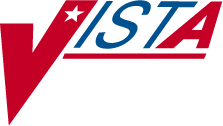 PHARMACY DATA MANAGEMENTUSER MANUALVersion 1.0September 1997(Revised August 2009)Department of Veterans Affairs Office of Enterprise Development Revision History	Each time this manual is updated, the Title Page lists the new revised date and this page describes the changes. If the Revised Pages column lists “All,” replace the existing manual with the reissued manual. If the Revised Pages column lists individual entries (e.g., 25, 32), either update the existing manual with the Change Pages Document or print the entire new manual.<This page left blank for two-sided printing.>Table of ContentsExample 2: User selects only medication instructions without a frequency definedExample 3: Result if all medication instructions have a frequency definedMedication Routes Management[PSS MEDICATION ROUTES MGMT]The Medication Routes Management option allows users to review and edit Local Medication Routes, request changes to Standard Medication Routes, and view a report of default med routes for orderable items.Medication Route File Enter/Edit [PSS MEDICATION ROUTES EDIT]The Medication Route File Enter/Edit option .provides the ability to enter and edit data in the MEDICATION ROUTES file (#51.2). Medication routes may be designated for use in all packages or for use only in the National Drug File package. If an Outpatient Pharmacy expansion has been entered at the “OUTPATIENT EXPANSION” prompt, the Outpatient Pharmacy expansion portion of the medication route will appear as part of the SIG on the prescription label exactly as the Outpatient Pharmacy expansion was entered in MEDICATION ROUTES file (#51.2). The IV FLAG field (#6) in the MEDICATION ROUTES file (#51.2) is used to determine that the order can be processed through the IV portion of the Inpatient Medications package. The PROMPT FOR INJ. SITE IN BCMA field (#8) in the MEDICATION ROUTESfile (#51.2) is used to send information to be displayed on the BCMA Virtual Due List and Coversheet and to verify whether the user should be prompted for an injection site. The DSPLY ON IVP/IVPB TAB IN BCMA? field (#9) in the MEDICATION ROUTES file (#51.2) is used to send information to be displayed on the BCMA IVP/IVPB Tab and Coversheet.The Medication Route File Enter/Edit option allows the user to enter an interpretation of the OUTPATIENT EXPANSION field in a language other than English. PDM does not translate English terms into another language; instead, it allows the user to enter a translation of a term. If a value has not been entered in the OTHER LANGUAGE EXPANSION field, PDM will default to the value entered in the OUTPATIENT EXPANSION field. If no values exist in the OUTPATIENT EXPANSION and OTHER LANGUAGE EXPANSION fields, the system will not display default values for those fields during CPRS or Outpatient Pharmacy prescription order entry processing. However, when building the SIG, Outpatient Pharmacy will default to the value the user input during order entry. See Appendix G for a list of Spanish equivalents for some of the more common medication routes.The Medication Route File Enter/Edit option allows the user to map/remap their Local Medication Routes that are marked for 'All Packages’ to an active Standard Medication Route. This is the only option that allows a Standard Medication Route mapping to be deleted. When dosage checks are performed, the software will use this mapping to pass the equivalent FDB Route for the Local Medication Route that was specified in the medication order for the drug to the interface. If the Local Medication Route is not mapped, dosage checks will not be performed. A user will not be prompted to map to a Standard Medication Route if the Local Medication Route is not marked for ‘All Packages.’1.8.5 Default Med Route For OI Report[PSS DEF MED ROUTE OI RPT]The Default Med Route For OI Report option is listed on the Medication Routes Management [PSS MEDICATION ROUTES MGMT] menu. This report can be used to help identify the current default medication routes for the orderable items. The following is an example of the report.<This page left blank for two-sided printing.>1.5	Orderable Item Management[PSS ORDERABLE ITEM MANAGEMENT]The Orderable Item Management sub-menu provides an option through which the Pharmacy Orderable Items are maintained.1.9.1 Edit Orderable Items[PSS EDIT ORDERABLE ITEMS]The Edit Orderable Items option allows the user to enter and edit data in the PHARMACY ORDERABLE ITEM file (#50.7). If a Pharmacy Orderable Item Drug Text Entry is identified at the “OI-DRUG-TEXT” prompt, it will be viewable during medication order entry processes through CPRS, Outpatient Pharmacy, and Inpatient Medications. Pharmacy Orderable Item defaults can be entered for selected fields. These defaults will be displayed to the user during the medication order entry processes for all applications through which medication orders can be entered.The Edit Orderable Items option allows the user to enter a default medication route. If a default medication route has been defined for an orderable item and the Default Med Route for CPRS field is set to YES (see the Pharmacy System Parameters Edit [PSS SYS EDIT] section for details), that default medication route will be the only route displayed for selection from the drop-down list on the CPRS Inpatient Medications dialog and the Outpatient Pharmacy dialog. However, the provider can still type in a valid medication route or valid medication route abbreviation to change the medication route for the order. If the Default Med Route for CPRS is set to NO and a default medication route has been defined for an orderable item, the medication route in the order dialog will be the default medication route; however the additional medication routes associated with the dosage form will display for selection from the drop-down list. If a default medication route has not been defined for the orderable item, all possible medication routes for the dosage form will be available for the provider to select in CPRS.Additionally, a report is available to view all current default medication routes for the listed orderable items. See the section entitled Default Med Route For OI Report [PSS DEF MED ROUTE OI RPT].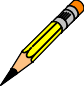 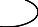 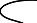 The Edit Orderable Items option allows the user to enter patient instructions in a language other than English. PDM does not translate English terms into another language; instead, it allows the user to enter a translation of a term. If a value has not been entered in the OTHER LANGUAGE INSTRUCTIONS field, PDM will default to the value entered in the PATIENT INSTRUCTIONS field. If the PATIENT INSTRUCTIONS field does not contain data for the selected orderable item, the system will not present default patient instructions to the user during CPRS or Outpatient Pharmacy prescription order processing. However, when building the SIG, Outpatient Pharmacy will default to the value the user input through backdoor Outpatient Pharmacy order entry.Example: Editing Pharmacy Orderable ItemsExample: Editing Pharmacy Orderable Items (continued)1.12	Pharmacy System Parameters Edit[PSS SYS EDIT]The Pharmacy System Parameters Edit option allows the user to edit the Pharmacy System Parameters used in PDM.Example: Pharmacy System Parameters Edit<This page left blank for two-sided printing.>IndexAdministration Schedule File Report, 96, 124 Administration Schedules, Spanish Translations, 177 Appendix ASee Convertible Dosage Form/Unit Combinations, 167Appendix BSee Original Drug Text File Entries Combinations, 175Appendix CSee Administration Schedules, Spanish Translations, 177Appendix DSee Dosage Forms, Spanish Translations, 183Appendix ESee Local Possible Dosages, Spanish Translations, 191Appendix FSee Medication Instructions, Spanish Translations, 197Appendix GSee Medication Routes, Spanish Translations, 211Auto Create Dosages, 7BCMA promptsDSPLY ON IVP/IVPB TAB IN BCMA?, 54PROMPT FOR INJ. SITE IN BCMA, 54CMOP Mark/Unmark (Single drug) option, 3, 5, 6 Complex Local Possible Dosages, 151 Convertible Dosage Form/Unit Combinations, 167 Creating the Sig, 151DEA Special Handling Code, 28Default Med Route For OI Report, 62a Dispense Drug/Orderable Item Maintenance, 77 Dosage Form Enter/Edit, 8Dosage Forms, Spanish Translations, 183Dosages, 7, 125Drug Enter/Edit, 26Drug Enter/Edit option, 6Drug Interaction Management, 45Drug Text Enter/Edit, 89 Drug Text File Report, 91 Drug Text Management, 89DSPLY ON IVP/IVPB TAB IN BCMA?, 54Edit Orderable Items, 75Enhanced Order Checks Setup Menu, 111Enter/Edit Dosages, 9, 123Enter/Edit Local Drug Interaction, 45Find Unmapped Local Medication Routes, 111 Find Unmapped Local Possible Dosages, 116 Formulary Information Report, 87Glossary, 163Introduction, 1IV Solution Report, 101, 124Local Possible Dosages, 125Local Possible Dosages Report, 23, 121Local Possible Dosages, Spanish Translations, 191Lookup into Dispense Drug File, 47Mail Message following completion of Auto Create Dosages, 7Map Local Medication Routes to Standard, 114Map Local Possible Dosage, 119Mark PreMix Solutions, 123Marking a CMOP Drug (Single drug), 6 Medication Instruction File Add/Edit, 49 Medication Instruction File Report, 51, 124 Medication Instruction Management, 49 Medication Instructions, Spanish Translations, 197 Medication Route File Enter/Edit, 54, 116 Medication Route Mapping History Report, 59, 116DateRevised PagesPatch NumberDescription08/09iii-iv, 53,62a-b, 63, 81,203PSS*1*140Added DEFAULT MED ROUTE FOR CPRS field and Default Med Route For OI Report [PSS DEF MED ROUTE OI RPT] option for the enhancement of default medication route being defined for an orderable item.REDACTED07/0927-34PSS*1*131Added explanations of DEA special handling code U for sensitive drug.REDACTED05/0981PSS*1*137Added Automate CPRS Refill field to the Pharmacy System Parameters Edit [PSS MGR] option.REDACTED02/09AllPSS*1*129Pages renumbered to accommodate added pages. Pharmacy Reengineering (PRE) V.0.5 Pre-Release. Restructured Pharmacy Data Management menu:Grouped related options under the following new sub-menus: Drug Text Management, Medication Instruction Management, Medication Routes Management, and Standard Schedule ManagementAdded temporary Enhanced Order Checks Setup MenuAdded the following options: Find Unmapped Local Medication Routes, Find Unmapped Local Possible Dosages, Map Local Medication Route to Standard, Map Local Possible Dosages, Mark PreMix Solutions, Request Change to Dose Unit, and Request Change to Standard Medication RouteAdded the following reports: Administration Schedule File Report, IV Solution Report, Local Possible Dosages Report, Medication Instruction File Report, Medication Route Mapping Report, Medication Route Mapping History Report, and Strength Mismatch ReportUpdated Table of Contents, Index, and Glossary REDACTED09/97Original Release of User ManualDEFAULT MED ROUTE FOR ORDERABLE ITEM REPORT	JUN 17,2009	PAGE 1OI NAME	DOSAGE FORM ASSOCIATED ROUTES	DEFAULT ROUTE DRUGDEFAULT MED ROUTE FOR ORDERABLE ITEM REPORT	JUN 17,2009	PAGE 1OI NAME	DOSAGE FORM ASSOCIATED ROUTES	DEFAULT ROUTE DRUGDEFAULT MED ROUTE FOR ORDERABLE ITEM REPORT	JUN 17,2009	PAGE 1OI NAME	DOSAGE FORM ASSOCIATED ROUTES	DEFAULT ROUTE DRUGDEFAULT MED ROUTE FOR ORDERABLE ITEM REPORT	JUN 17,2009	PAGE 1OI NAME	DOSAGE FORM ASSOCIATED ROUTES	DEFAULT ROUTE DRUGDEFAULT MED ROUTE FOR ORDERABLE ITEM REPORT	JUN 17,2009	PAGE 1OI NAME	DOSAGE FORM ASSOCIATED ROUTES	DEFAULT ROUTE DRUGIBERETLIQUIDORAL (BY MOUTH)IBERET-500 ORALIBUPROFENTABORAL (BY MOUTH)IBUPROFEN 600MGIDOXURIDINEOINT,OPHRIGHT EYELEFT EYEBOTH EYESIDOXURIDINE 0.5%IMIPRAMINETABORAL (BY MOUTH)IMIPRAMINE 25MGIMIPRAMINE 50MGINDOCYANINEINJ,SOLNINTRAMUSCULARINTRAVENOUSINTRAVENOUSINDOCYANINE 25MGINSULININJINTRAMUSCULARINTRAVENOUSORALSUBCUTANEOUSINTRAVENOUSINSULIN LENTEINSULIN NPH